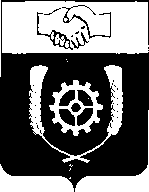      РОССИЙСКАЯ ФЕДЕРАЦИЯ                                    АДМИНИСТРАЦИЯ МУНИЦИПАЛЬНОГО РАЙОНА               КЛЯВЛИНСКИЙ                 Самарской области            ПОСТАНОВЛЕНИЕ22.02.2024 г. № 86О внесении изменений в постановление администрации муниципального района Клявлинский от 03.03.2020г. № 94 «Об утверждении Порядка проверки документов в целях подтверждения правильности составления и достоверности содержащихся в них сведений, предоставляемых сельскохозяйственными товаропроизводителями, осуществляющими свою деятельность на территории муниципального района Клявлинский Самарской области, при оформлении субсидий в целях возмещения части затрат на поддержку собственного производства молока»В рамках реализации переданных государственных полномочий по поддержке сельскохозяйственного производства, в соответствии с Законом Самарской области от 03.04.2009 № 41-ГД «О наделении органов местного самоуправления на территории Самарской области отдельными государственными полномочиями по поддержке сельскохозяйственного производства», постановлением Правительства Самарской области от 12.02.2013 № 30 «О мерах, направленных на поддержку сельскохозяйственного производства за счёт средств областного бюджета, в том числе формируемых за счёт поступающих в областной бюджет средств федерального бюджета» и в целях приведения в соответствие с действующим законодательством нормативных правовых актов муниципального района Клявлинский, администрация муниципального района Клявлинский Самарской области ПОСТАНОВЛЯЕТ:Внести в постановление администрации муниципального района Клявлинский от 03.03.2020г. № 94 «Об утверждении Порядка проверки документов в целях подтверждения правильности составления и достоверности содержащихся в них сведений, предоставляемых сельскохозяйственными товаропроизводителями, осуществляющими свою деятельность на территории муниципального района Клявлинский Самарской области, при оформлении субсидий в целях возмещения части затрат на поддержку собственного производства молока» (далее – Постановление) следующие изменения:в наименовании Постановления и далее по тексту слова «документов в целях подтверждения правильности составления и достоверности содержащихся в них сведений, предоставляемых сельскохозяйственными товаропроизводителями, осуществляющими свою деятельность на территории муниципального района Клявлинский Самарской области, при оформлении субсидий в целях возмещения части затрат на поддержку собственного производства молока» заменить словами «правильности составления документов, предоставляемых сельскохозяйственными товаропроизводителями, осуществляющих свою деятельность на территории муниципального района Клявлинский Самарской области, на получение субсидий в целях возмещения части затрат на поддержку собственного производства молока, подтверждения достоверности содержащихся в них сведений».в Порядке проверки документов в целях подтверждения правильности составления и достоверности содержащихся в них сведений, предоставляемых сельскохозяйственными товаропроизводителями, осуществляющими свою деятельность на территории муниципального района Клявлинский Самарской области, при оформлении субсидий в целях возмещения части затрат на поддержку собственного производства молока:в наименовании слова «документов в целях подтверждения правильности составления и достоверности содержащихся в них сведений, предоставляемых сельскохозяйственными товаропроизводителями, осуществляющими свою деятельность на территории муниципального района Клявлинский Самарской области, при оформлении субсидий в целях возмещения части затрат на поддержку собственного производства молока» заменить словами «правильности составления документов, предоставляемых сельскохозяйственными товаропроизводителями, осуществляющими свою деятельность на территории муниципального района Клявлинский Самарской области, на получение субсидий в целях возмещения части затрат на поддержку собственного производства молока, подтверждения достоверности содержащихся в них сведений».Порядок проверки правильности составления документов, предоставляемых сельскохозяйственными товаропроизводителями, осуществляющими свою деятельность на территории муниципального района Клявлинский Самарской области, на получение субсидий в целях возмещения части затрат на поддержку собственного производства молока, подтверждения достоверности содержащихся в них сведений (далее - Порядок) изложить в новой редакции согласно приложению к настоящему постановлению.2. Опубликовать настоящее постановление в газете «Вести муниципального района Клявлинский Самарской области» и разместить его в информационно-коммуникационной сети «Интернет» на официальном сайте администрации муниципального района Клявлинский. 3. Настоящее постановление вступает в силу со дня его официального опубликования.4. Контроль за выполнением настоящего постановления возложить на заместителя Главы района по сельскому хозяйству – руководителя управления сельского хозяйства  Абаева В.А.Исайчева Е.В.ПРИЛОЖЕНИЕк постановлению администрации муниципального района КлявлинскийСамарской областиот 22.02.2024 г.  № 86 ПОРЯДОКпроверки правильности составления документов, предоставляемых сельскохозяйственными товаропроизводителями, осуществляющими свою деятельность на территории муниципального района Клявлинский Самарской области, на получение субсидий в целях возмещения части затрат на поддержку собственного производства молока, подтверждения достоверности содержащихся в них сведений     Настоящий Порядок устанавливает механизм проверки правильности составления документов в целях подтверждения достоверности содержащихся в них сведений, предоставляемых сельскохозяйственными товаропроизводителями (за исключением граждан, ведущих личное подсобное хозяйство, не применяющих специальный налоговый режим «Налог на профессиональный доход», и сельскохозяйственных кредитных потребительских кооперативов), осуществляющих свою деятельность на территории муниципального района Клявлинский Самарской области (далее – участники отбора) на получение субсидий в целях возмещения части затрат, направленных на поддержку собственного производства коровьего молока (далее соответственно – молоко, субсидии) в министерство сельского хозяйства и продовольствия Самарской области (далее - министерство). Настоящий Порядок разработан в соответствии с Порядком предоставления субсидий за счет средств областного бюджета сельскохозяйственным товаропроизводителям, осуществляющим свою деятельность на территории Самарской области, в целях возмещения части затрат на поддержку собственного производства молока, утвержденным постановлением Правительства Самарской области от 12.02.2013 № 30 «О мерах, направленных на поддержку сельскохозяйственного производства за счет средств областного бюджета, в том числе формируемых за счет поступающих в областной бюджет средств федерального бюджета» в целях реализации государственной программы Самарской области «Развитие сельского хозяйства и регулирование рынков сельскохозяйственной продукции, сырья и продовольствия Самарской области», утвержденной постановлением Правительства Самарской области от 14.11.2013 N 624 (далее — Порядок предоставления субсидий).   Проверку правильности составления документов и подтверждение достоверности содержащихся в них сведений, осуществляет Управление сельского хозяйства администрации муниципального района Клявлинский Самарской области (далее -  орган местного самоуправления).В целях подтверждения органом местного самоуправления правильности составления документов, указанных в абзацах с третьего по пятый пункта 2.2, абзаце третьем пункта 3.4  Порядка предоставления субсидий, и достоверности сведений, содержащихся в них, участник отбора представляет в орган местного самоуправления документы, указанные в абзацах со второго по седьмой пункта 2.4 Порядка предоставления субсидий.Итогом проверки является:подтверждение правильности составления документов, указанных в абзацах с третьего по пятый пункта 2.2, абзаце третьем пункта 3.4 Порядка предоставления субсидий и достоверности сведений, содержащихся в них.Орган местного самоуправления осуществляет:регистрацию заявления о подтверждении правильности составления документов и достоверности сведений, содержащихся в них (далее - заявление), заверенное участником отбора по форме согласно приложению к настоящему Порядку в день его поступления в специальном журнале, листы которого должны быть пронумерованы, прошнурованы, скреплены печатью органа местного самоуправления;комиссионное рассмотрение документов, предусмотренных пунктом 4 настоящего Порядка в течение 3 (трех) рабочих дней со дня регистрации заявления.Комиссия, в целях рассмотрения документов, предусмотренных пунктом 4 настоящего Порядка, создается отдельным распоряжением администрации муниципального района Клявлинский Самарской области.Решение комиссии о правильности составления документов, указанных в абзацах с третьего по пятый пункта 2.2, абзаце третьем пункта 3.4  Порядка предоставления субсидий и достоверности сведений, содержащихся в них, отражается в протоколе заседания комиссии.6.1 Основаниями для отказа в подтверждении правильности составления документов и достоверности содержащихся в них сведений, являются:наличие ошибок в расчетах и (или) недостоверность представленной информации, в прилагаемых документах;представление документов не в полном объеме и (или) не соответствующих требованиям Порядка предоставления субсидий.6.2 В случае принятия решения об отказе в подтверждении правильности составления документов и достоверности сведений, содержащихся в них, представленные участником отбора документы подлежат возврату с мотивированным отказом (в письменной форме) в течении 3 (трех) рабочих дней со дня принятия решения комиссии.Участник отбора после устранения причин, послуживших основанием для отказа в подтверждении правильности составления документов и достоверности сведений, содержащихся в них, вправе вновь обратиться в орган местного самоуправления с заявлением.6.3 В случае принятия органом местного самоуправления решения о подтверждении правильности составления документов, указанных в абзацах с третьего по пятый пункта 2.2, абзаце третьем пункта 3.4  Порядка предоставления субсидий и достоверности сведений, содержащихся в них, вышеуказанные документы подлежат возврату участнику отбора не позднее трех рабочих дней со дня принятия решения комиссии, в целях дальнейшего представления в министерство для получения субсидии. 6.4 В случае принятия министерством решения об отказе в предоставлении субсидии участнику отбора, представленные в орган местного самоуправления документы на подтверждение правильности составления и достоверности сведений содержащихся в них, подлежат возврату.6.5 Копии документов, указанные в пункте 4 настоящего Порядка, передаются в порядке делопроизводства для помещения в дело (формирования дела) в отдел бухгалтерского учета и отчетности администрации муниципального района Клявлинский.   ЗАЯВЛЕНИЕВ   соответствии с Порядком предоставления субсидий за счет средств областного бюджета сельскохозяйственным товаропроизводителям, осуществляющим свою деятельность на территории Самарской области, в целях возмещения части затрат на поддержку собственного производства молока, утвержденным постановлением Правительства Самарской области от 12.02.2013 № 30 «О мерах, направленных на поддержку сельскохозяйственного производства за счет средств областного бюджета, в том числе формируемых за счет поступающих в областной бюджет средств федерального бюджета» (далее – Порядок предоставления субсидий), Порядком проверки правильности составления документов, предоставляемых сельскохозяйственными товаропроизводителями, осуществляющими свою деятельность на территории муниципального района Клявлинский Самарской области, на получение субсидий в целях возмещения части затрат на поддержку собственного производства молока, подтверждения достоверности содержащихся в них сведений, утвержденным Постановлением администрации муниципального района Клявлинский Самарской области от 03.03.2020г. № 94 (далее - Порядок), прошу подтвердить правильность составления документов и достоверность сведений, содержащихся в них.Настоящим заявлением подтверждаю достоверность информации (сведений), содержащейся в представленных документах или их копиях. Прилагаемые к настоящему заявлению документы не подтверждают затраты, ранее возмещенные в соответствии с действующим законодательством.Приложение (опись прилагаемых документов):1._______________________.2._______________________. 3._______________________ и т.д.Руководитель участника отбора              ________________                _____________                                              (подпись)                      (И.О.Фамилия)М.П. (при наличии)Дата   Глава муниципального    района Клявлинский                                     П.Н. КлимашовПриложение  к Порядку проверки правильности составления документов, предоставляемых сельскохозяйственными товаропроизводителями, осуществляющими свою деятельность на территории муниципального района Клявлинский Самарской области, на получение субсидий в целях возмещения части затрат на поддержку собственного производства молока, подтверждения достоверности содержащихся в них сведенийПриложение  к Порядку проверки правильности составления документов, предоставляемых сельскохозяйственными товаропроизводителями, осуществляющими свою деятельность на территории муниципального района Клявлинский Самарской области, на получение субсидий в целях возмещения части затрат на поддержку собственного производства молока, подтверждения достоверности содержащихся в них сведенийВ Управлениесельского хозяйства администрации муниципального района Клявлинский Самарской областиот ________________________________(наименование участника отбора)________________________________       ________________________________(местонахождение участника отбора)________________________________(контактные данные)________________________________(ИНН, ОКТМО)